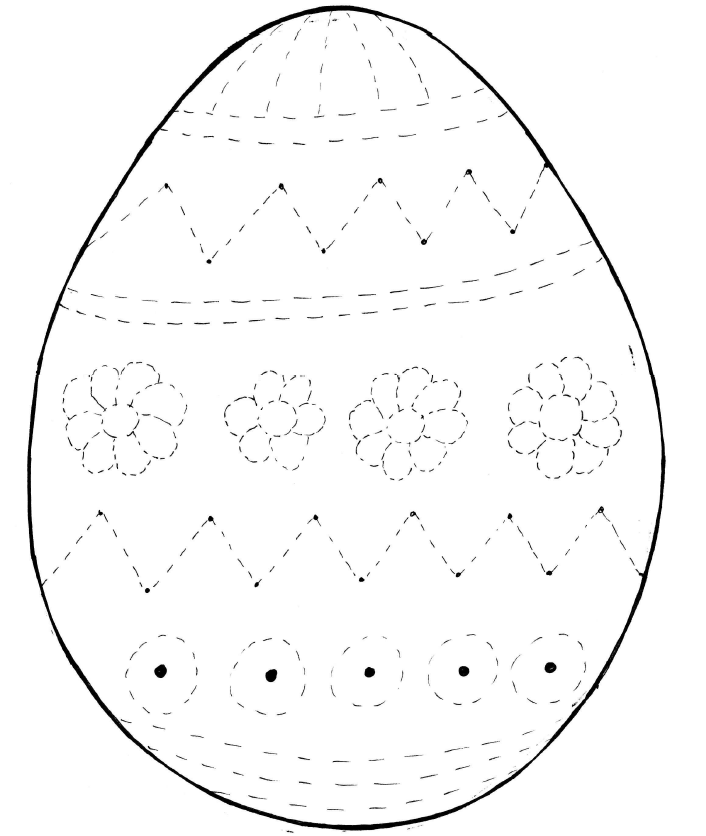 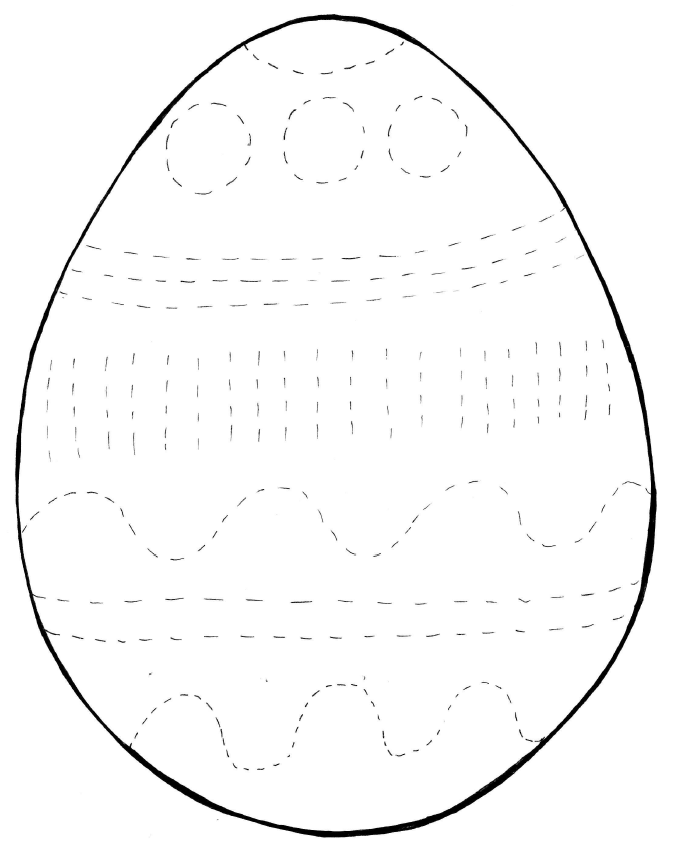 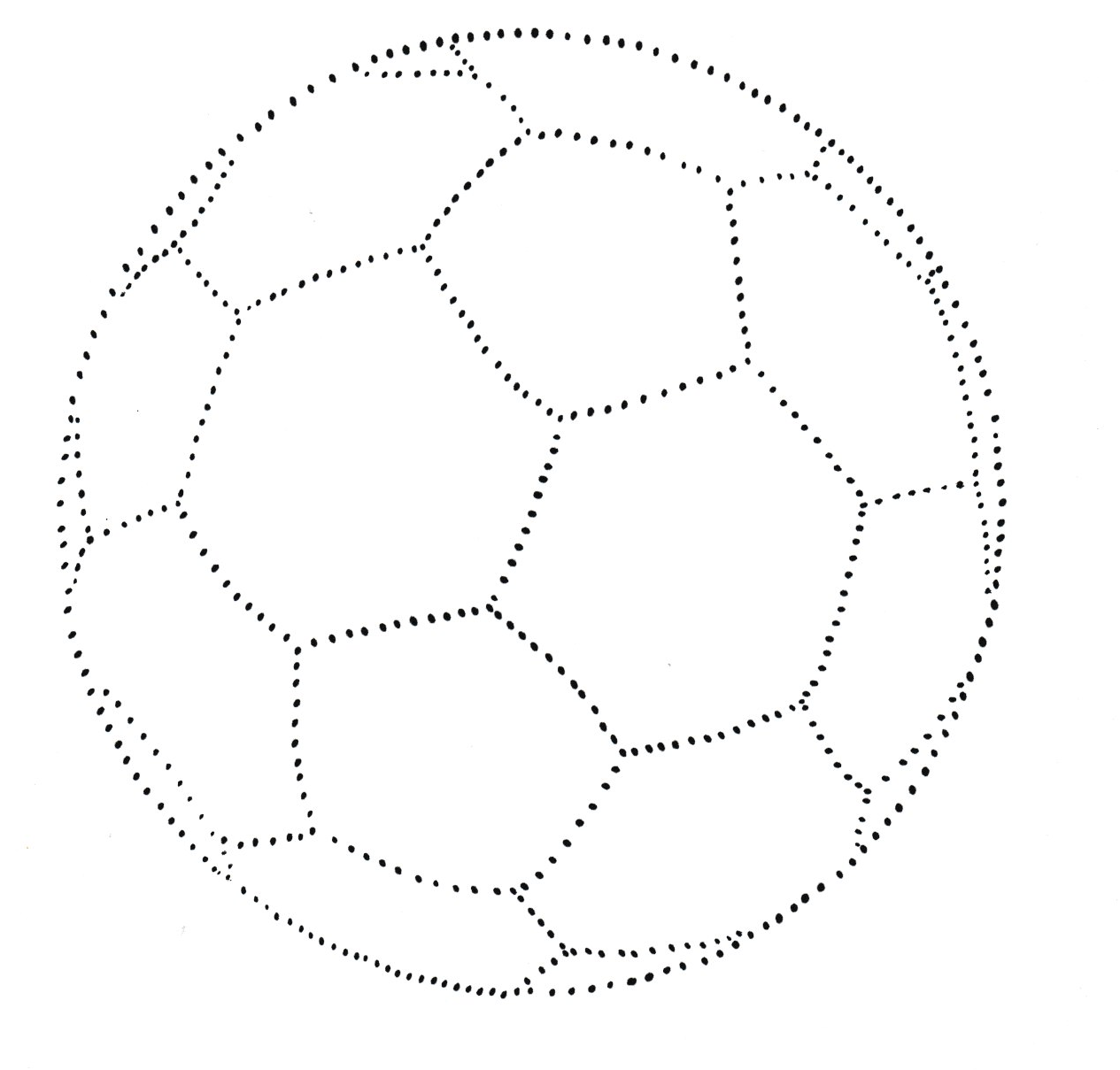 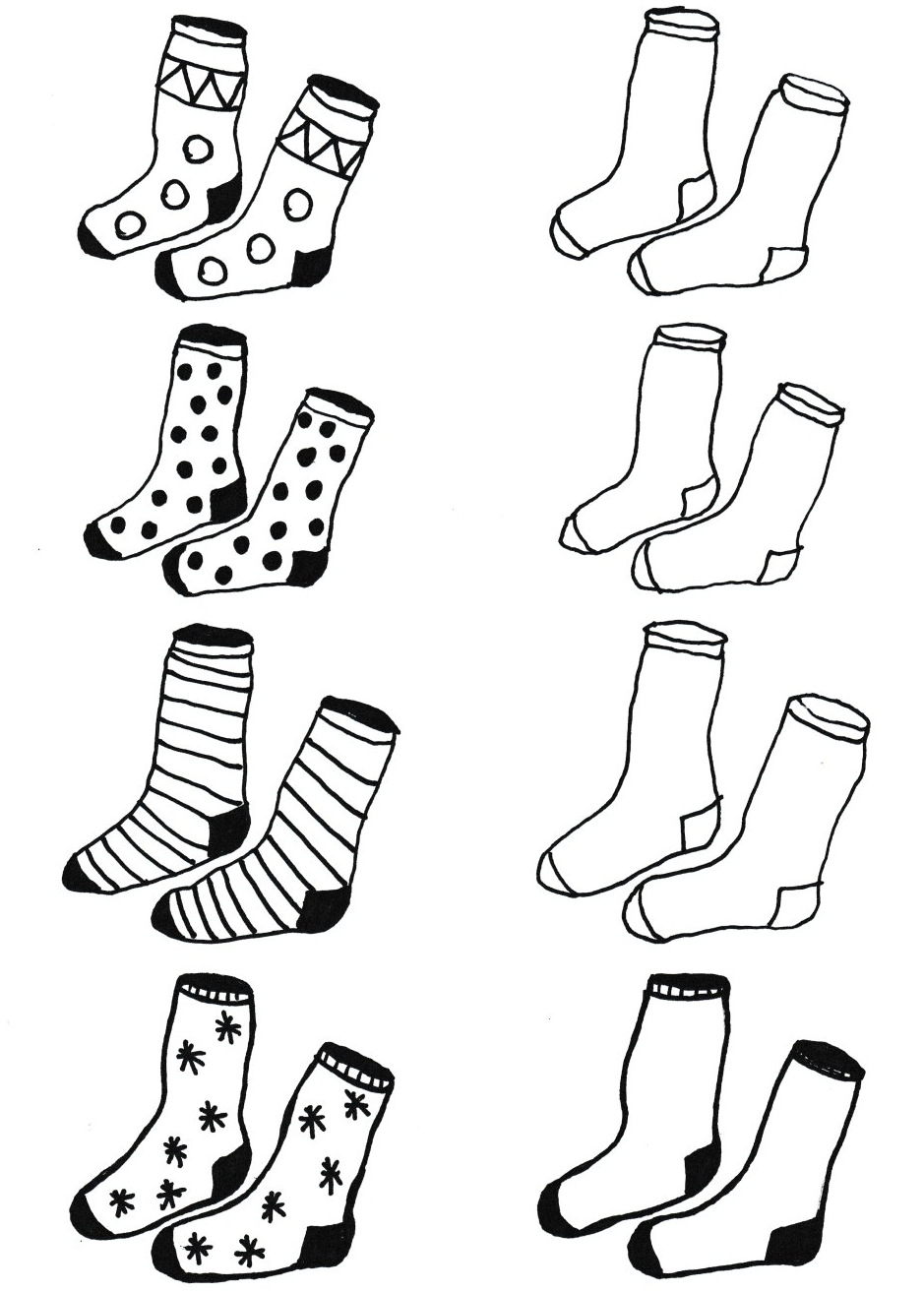 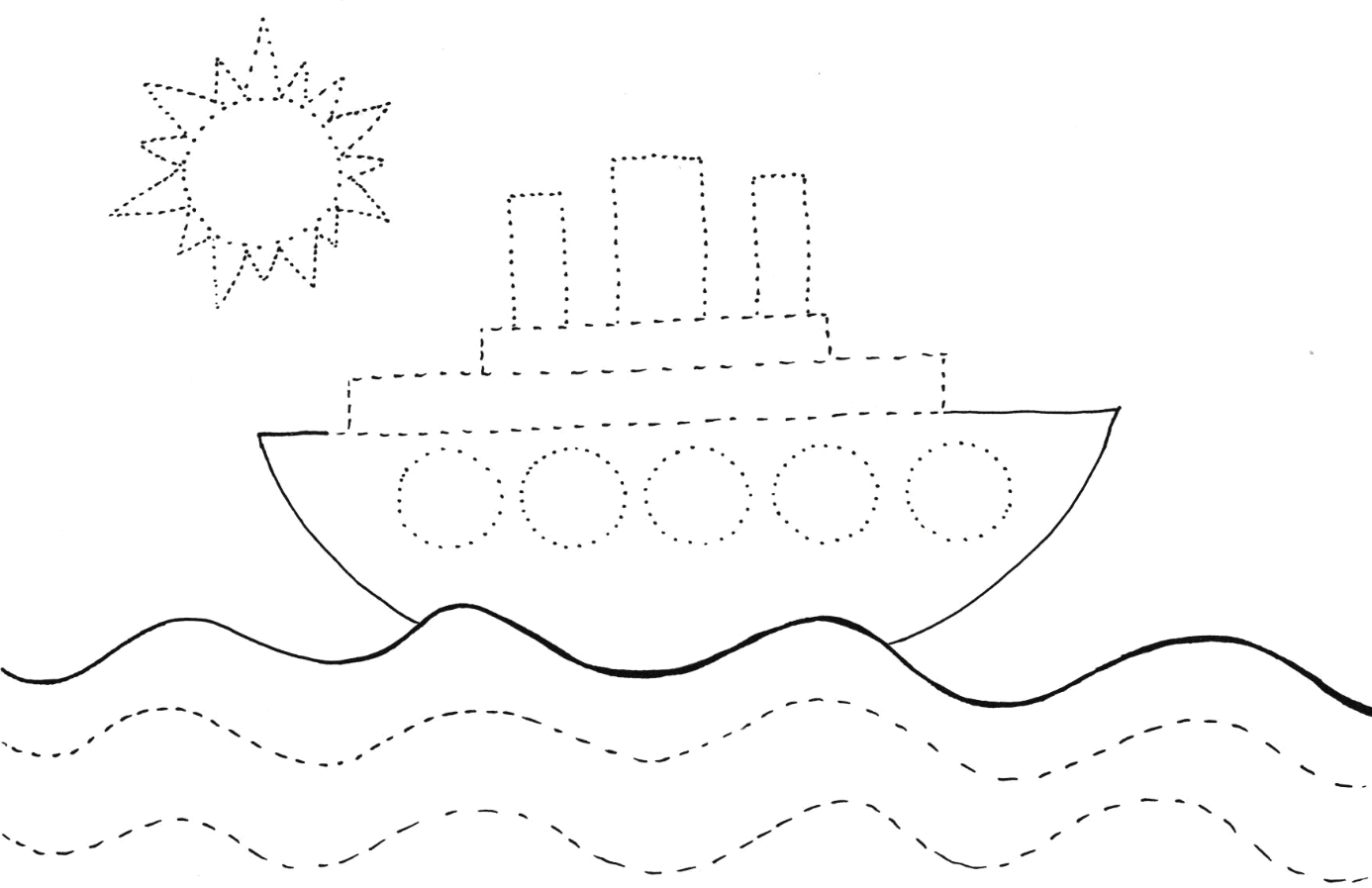 Tęcza do wyklejenia plasteliną lub pokolorowania 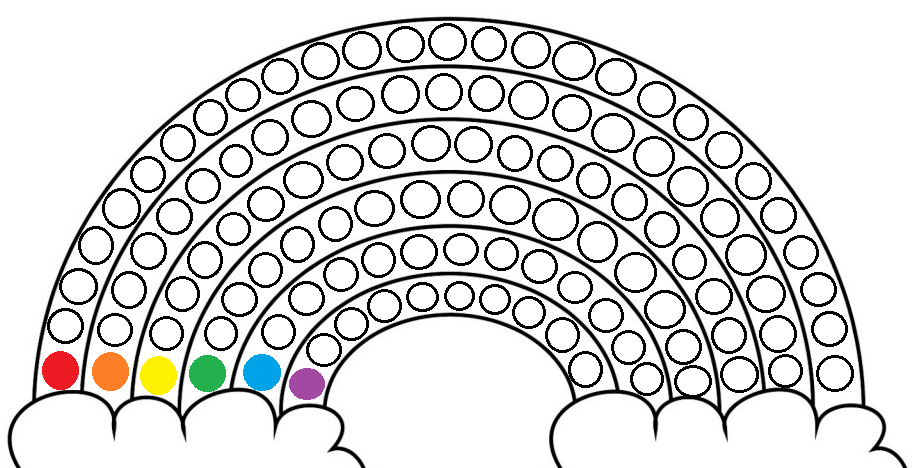 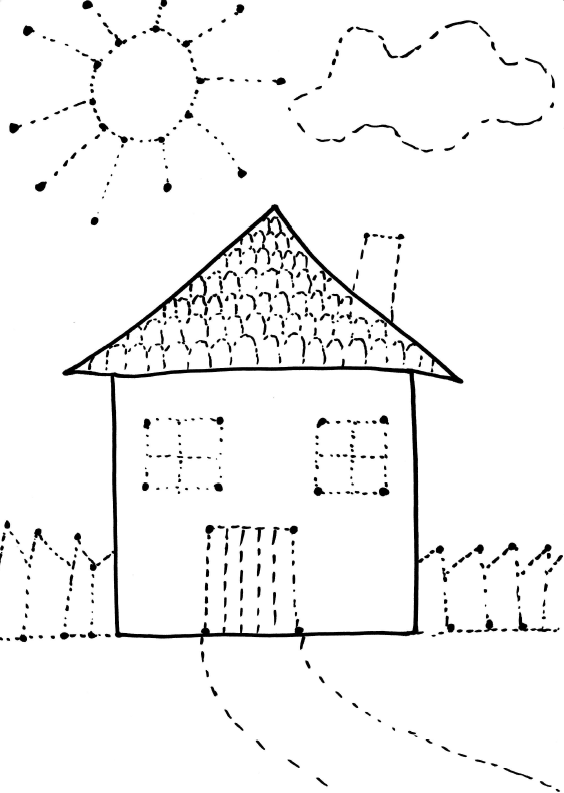 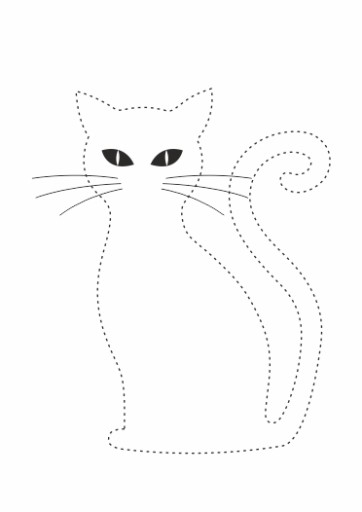 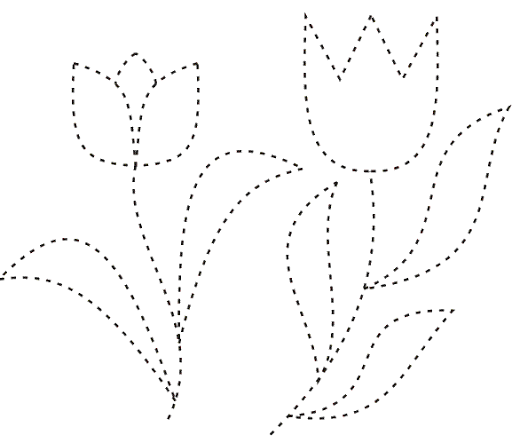 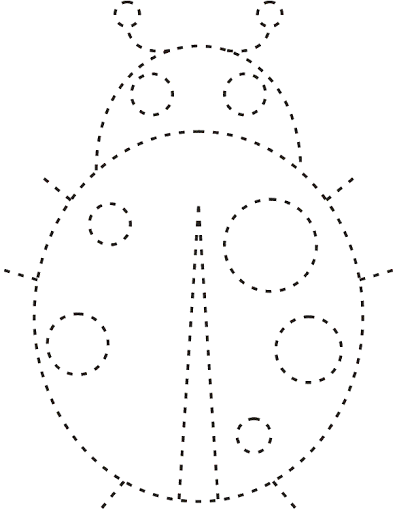 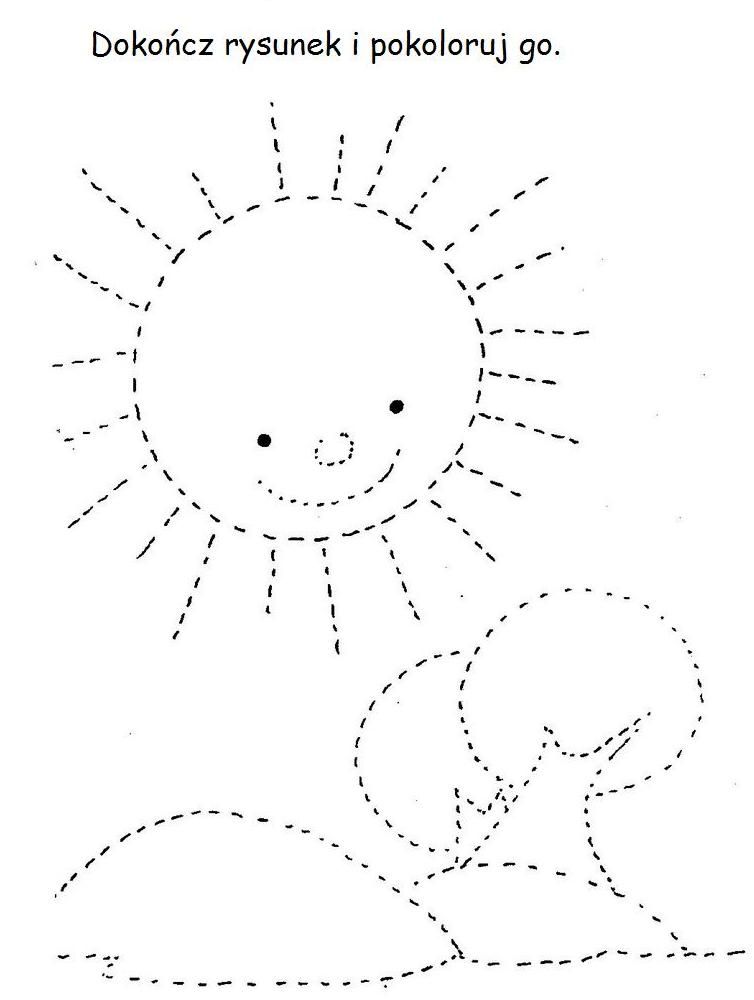 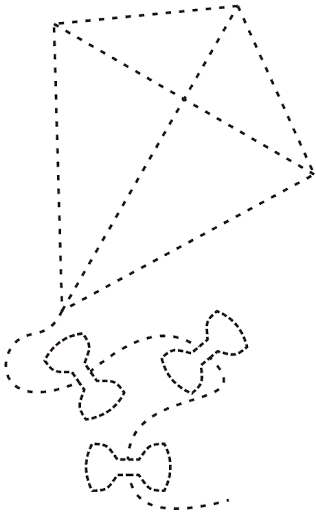 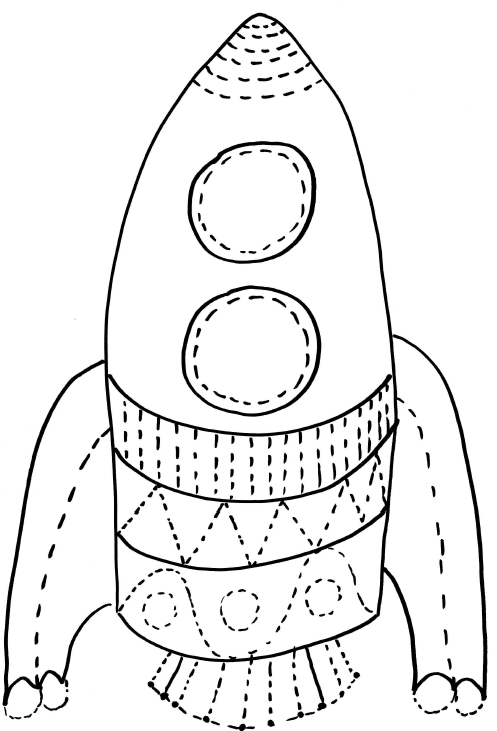 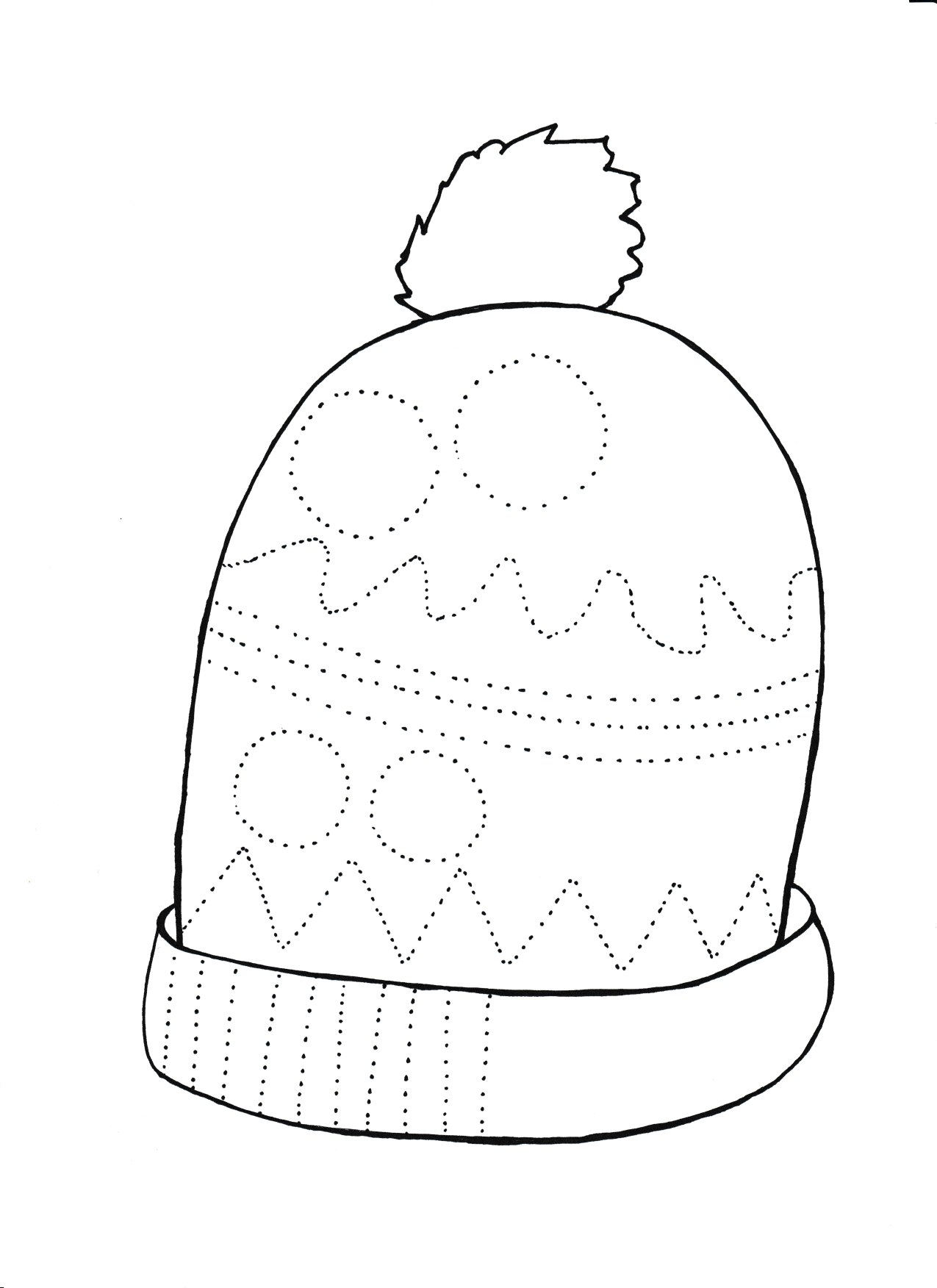 